附件3新媒体新闻专栏参评作品推荐表此表可从中国记协网www.zgjx.cn下载。《围农夜话》专栏二维码: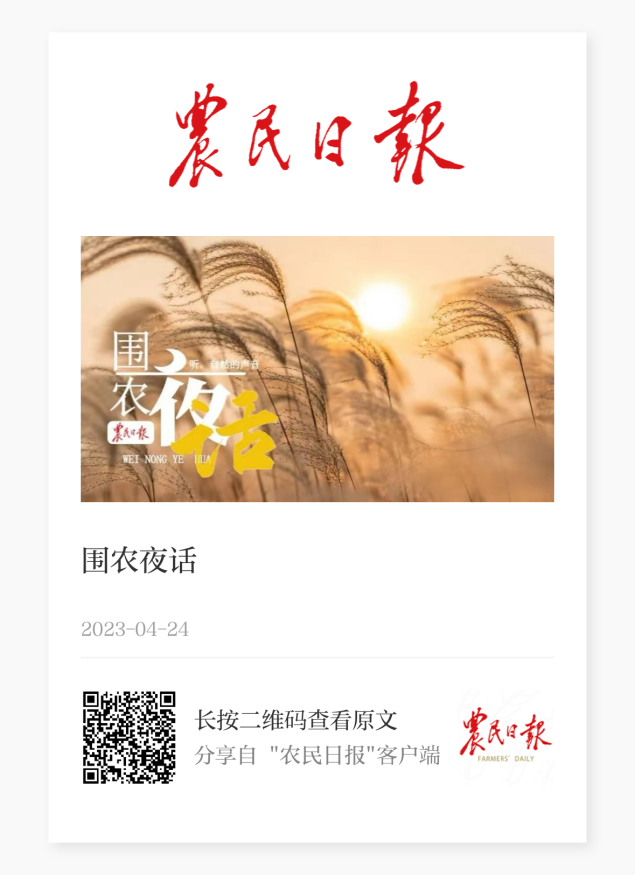 专栏名称《围农夜话》《围农夜话》《围农夜话》《围农夜话》《围农夜话》参评项目新媒体新闻专栏新媒体新闻专栏新媒体新闻专栏新媒体新闻专栏新媒体新闻专栏新媒体新闻专栏创办日期2021年10月1日2021年10月1日2021年10月1日2021年10月1日2021年10月1日字数/时长2303字、0:13:352303字、0:13:352303字、0:13:352303字、0:13:352303字、0:13:352303字、0:13:35原创单位农民日报社农民日报社农民日报社农民日报社农民日报社2023年度发布总次数117次117次117次117次117次117次发布平台农民日报客户端农民日报客户端农民日报客户端农民日报客户端农民日报客户端农民日报客户端农民日报客户端农民日报客户端农民日报客户端农民日报客户端农民日报客户端农民日报客户端主创人员李朝民 梁冰清 王岩 高雅 李芸聪 倪杨金子 崔鹏家李朝民 梁冰清 王岩 高雅 李芸聪 倪杨金子 崔鹏家李朝民 梁冰清 王岩 高雅 李芸聪 倪杨金子 崔鹏家李朝民 梁冰清 王岩 高雅 李芸聪 倪杨金子 崔鹏家李朝民 梁冰清 王岩 高雅 李芸聪 倪杨金子 崔鹏家编辑编辑倪杨金子 李芸聪 倪杨金子 李芸聪 倪杨金子 李芸聪 倪杨金子 李芸聪 倪杨金子 李芸聪 作品链接和二维码https://newapp2.farmer.com.cn/share/#/special_detail?contentType=7&contentId=175443&cId=0 https://newapp2.farmer.com.cn/share/#/special_detail?contentType=7&contentId=175443&cId=0 https://newapp2.farmer.com.cn/share/#/special_detail?contentType=7&contentId=175443&cId=0 https://newapp2.farmer.com.cn/share/#/special_detail?contentType=7&contentId=175443&cId=0 https://newapp2.farmer.com.cn/share/#/special_detail?contentType=7&contentId=175443&cId=0 https://newapp2.farmer.com.cn/share/#/special_detail?contentType=7&contentId=175443&cId=0 https://newapp2.farmer.com.cn/share/#/special_detail?contentType=7&contentId=175443&cId=0 https://newapp2.farmer.com.cn/share/#/special_detail?contentType=7&contentId=175443&cId=0 https://newapp2.farmer.com.cn/share/#/special_detail?contentType=7&contentId=175443&cId=0 https://newapp2.farmer.com.cn/share/#/special_detail?contentType=7&contentId=175443&cId=0 https://newapp2.farmer.com.cn/share/#/special_detail?contentType=7&contentId=175443&cId=0 https://newapp2.farmer.com.cn/share/#/special_detail?contentType=7&contentId=175443&cId=0 专栏简介《围农夜话》是农民日报社推出的一档晚间音频专栏，每期作品时长5-8分钟。此专栏主题立足于“三农”领域的大事小情，介绍农业今昔发展样貌、描绘农村自然风物、品读农民心中美好故事，引发受众对村庄和乡愁的情感共鸣。专栏内容紧扣“农”主题，讲好“农”故事，是一档时新性、趣味性、人文性兼具的文化专栏。《农民日报》的《百姓茶坊》栏目设置多年，《围农夜话》以该栏目内容为文本依托，将纸媒精品内容延伸到新媒体领域，创新优质内容视听化转化表达，是一档独家原创报网深度融合的新媒体产品。栏目以“听自然的声音”为宗旨，采取音频、图文、美术设计结合的形式，将文字之美拓展为听觉视觉融合之美，营造乡村田野的美学享受；栏目内容题材丰富，以散文、小小说、诗歌、记叙文等体裁，全方位讲述“三农”故事，风格优美、质朴、充满野趣、互动性强，给受众带来亲切、温馨的晚间视听体验。长期以来，该栏目吸引了一批固定受众，单篇阅读量较高，也有不少如《睡在屋顶上的南瓜》《凉州美食三套车》等阅读量破万。目前该栏目也已入驻“喜马拉雅”等平台，同时栏目设立读者投稿邮箱，时常刊发来稿，为广大农民朋友、读者提供发声渠道，鼓励他们说出属于自己的故事。《围农夜话》是农民日报社推出的一档晚间音频专栏，每期作品时长5-8分钟。此专栏主题立足于“三农”领域的大事小情，介绍农业今昔发展样貌、描绘农村自然风物、品读农民心中美好故事，引发受众对村庄和乡愁的情感共鸣。专栏内容紧扣“农”主题，讲好“农”故事，是一档时新性、趣味性、人文性兼具的文化专栏。《农民日报》的《百姓茶坊》栏目设置多年，《围农夜话》以该栏目内容为文本依托，将纸媒精品内容延伸到新媒体领域，创新优质内容视听化转化表达，是一档独家原创报网深度融合的新媒体产品。栏目以“听自然的声音”为宗旨，采取音频、图文、美术设计结合的形式，将文字之美拓展为听觉视觉融合之美，营造乡村田野的美学享受；栏目内容题材丰富，以散文、小小说、诗歌、记叙文等体裁，全方位讲述“三农”故事，风格优美、质朴、充满野趣、互动性强，给受众带来亲切、温馨的晚间视听体验。长期以来，该栏目吸引了一批固定受众，单篇阅读量较高，也有不少如《睡在屋顶上的南瓜》《凉州美食三套车》等阅读量破万。目前该栏目也已入驻“喜马拉雅”等平台，同时栏目设立读者投稿邮箱，时常刊发来稿，为广大农民朋友、读者提供发声渠道，鼓励他们说出属于自己的故事。《围农夜话》是农民日报社推出的一档晚间音频专栏，每期作品时长5-8分钟。此专栏主题立足于“三农”领域的大事小情，介绍农业今昔发展样貌、描绘农村自然风物、品读农民心中美好故事，引发受众对村庄和乡愁的情感共鸣。专栏内容紧扣“农”主题，讲好“农”故事，是一档时新性、趣味性、人文性兼具的文化专栏。《农民日报》的《百姓茶坊》栏目设置多年，《围农夜话》以该栏目内容为文本依托，将纸媒精品内容延伸到新媒体领域，创新优质内容视听化转化表达，是一档独家原创报网深度融合的新媒体产品。栏目以“听自然的声音”为宗旨，采取音频、图文、美术设计结合的形式，将文字之美拓展为听觉视觉融合之美，营造乡村田野的美学享受；栏目内容题材丰富，以散文、小小说、诗歌、记叙文等体裁，全方位讲述“三农”故事，风格优美、质朴、充满野趣、互动性强，给受众带来亲切、温馨的晚间视听体验。长期以来，该栏目吸引了一批固定受众，单篇阅读量较高，也有不少如《睡在屋顶上的南瓜》《凉州美食三套车》等阅读量破万。目前该栏目也已入驻“喜马拉雅”等平台，同时栏目设立读者投稿邮箱，时常刊发来稿，为广大农民朋友、读者提供发声渠道，鼓励他们说出属于自己的故事。《围农夜话》是农民日报社推出的一档晚间音频专栏，每期作品时长5-8分钟。此专栏主题立足于“三农”领域的大事小情，介绍农业今昔发展样貌、描绘农村自然风物、品读农民心中美好故事，引发受众对村庄和乡愁的情感共鸣。专栏内容紧扣“农”主题，讲好“农”故事，是一档时新性、趣味性、人文性兼具的文化专栏。《农民日报》的《百姓茶坊》栏目设置多年，《围农夜话》以该栏目内容为文本依托，将纸媒精品内容延伸到新媒体领域，创新优质内容视听化转化表达，是一档独家原创报网深度融合的新媒体产品。栏目以“听自然的声音”为宗旨，采取音频、图文、美术设计结合的形式，将文字之美拓展为听觉视觉融合之美，营造乡村田野的美学享受；栏目内容题材丰富，以散文、小小说、诗歌、记叙文等体裁，全方位讲述“三农”故事，风格优美、质朴、充满野趣、互动性强，给受众带来亲切、温馨的晚间视听体验。长期以来，该栏目吸引了一批固定受众，单篇阅读量较高，也有不少如《睡在屋顶上的南瓜》《凉州美食三套车》等阅读量破万。目前该栏目也已入驻“喜马拉雅”等平台，同时栏目设立读者投稿邮箱，时常刊发来稿，为广大农民朋友、读者提供发声渠道，鼓励他们说出属于自己的故事。《围农夜话》是农民日报社推出的一档晚间音频专栏，每期作品时长5-8分钟。此专栏主题立足于“三农”领域的大事小情，介绍农业今昔发展样貌、描绘农村自然风物、品读农民心中美好故事，引发受众对村庄和乡愁的情感共鸣。专栏内容紧扣“农”主题，讲好“农”故事，是一档时新性、趣味性、人文性兼具的文化专栏。《农民日报》的《百姓茶坊》栏目设置多年，《围农夜话》以该栏目内容为文本依托，将纸媒精品内容延伸到新媒体领域，创新优质内容视听化转化表达，是一档独家原创报网深度融合的新媒体产品。栏目以“听自然的声音”为宗旨，采取音频、图文、美术设计结合的形式，将文字之美拓展为听觉视觉融合之美，营造乡村田野的美学享受；栏目内容题材丰富，以散文、小小说、诗歌、记叙文等体裁，全方位讲述“三农”故事，风格优美、质朴、充满野趣、互动性强，给受众带来亲切、温馨的晚间视听体验。长期以来，该栏目吸引了一批固定受众，单篇阅读量较高，也有不少如《睡在屋顶上的南瓜》《凉州美食三套车》等阅读量破万。目前该栏目也已入驻“喜马拉雅”等平台，同时栏目设立读者投稿邮箱，时常刊发来稿，为广大农民朋友、读者提供发声渠道，鼓励他们说出属于自己的故事。《围农夜话》是农民日报社推出的一档晚间音频专栏，每期作品时长5-8分钟。此专栏主题立足于“三农”领域的大事小情，介绍农业今昔发展样貌、描绘农村自然风物、品读农民心中美好故事，引发受众对村庄和乡愁的情感共鸣。专栏内容紧扣“农”主题，讲好“农”故事，是一档时新性、趣味性、人文性兼具的文化专栏。《农民日报》的《百姓茶坊》栏目设置多年，《围农夜话》以该栏目内容为文本依托，将纸媒精品内容延伸到新媒体领域，创新优质内容视听化转化表达，是一档独家原创报网深度融合的新媒体产品。栏目以“听自然的声音”为宗旨，采取音频、图文、美术设计结合的形式，将文字之美拓展为听觉视觉融合之美，营造乡村田野的美学享受；栏目内容题材丰富，以散文、小小说、诗歌、记叙文等体裁，全方位讲述“三农”故事，风格优美、质朴、充满野趣、互动性强，给受众带来亲切、温馨的晚间视听体验。长期以来，该栏目吸引了一批固定受众，单篇阅读量较高，也有不少如《睡在屋顶上的南瓜》《凉州美食三套车》等阅读量破万。目前该栏目也已入驻“喜马拉雅”等平台，同时栏目设立读者投稿邮箱，时常刊发来稿，为广大农民朋友、读者提供发声渠道，鼓励他们说出属于自己的故事。《围农夜话》是农民日报社推出的一档晚间音频专栏，每期作品时长5-8分钟。此专栏主题立足于“三农”领域的大事小情，介绍农业今昔发展样貌、描绘农村自然风物、品读农民心中美好故事，引发受众对村庄和乡愁的情感共鸣。专栏内容紧扣“农”主题，讲好“农”故事，是一档时新性、趣味性、人文性兼具的文化专栏。《农民日报》的《百姓茶坊》栏目设置多年，《围农夜话》以该栏目内容为文本依托，将纸媒精品内容延伸到新媒体领域，创新优质内容视听化转化表达，是一档独家原创报网深度融合的新媒体产品。栏目以“听自然的声音”为宗旨，采取音频、图文、美术设计结合的形式，将文字之美拓展为听觉视觉融合之美，营造乡村田野的美学享受；栏目内容题材丰富，以散文、小小说、诗歌、记叙文等体裁，全方位讲述“三农”故事，风格优美、质朴、充满野趣、互动性强，给受众带来亲切、温馨的晚间视听体验。长期以来，该栏目吸引了一批固定受众，单篇阅读量较高，也有不少如《睡在屋顶上的南瓜》《凉州美食三套车》等阅读量破万。目前该栏目也已入驻“喜马拉雅”等平台，同时栏目设立读者投稿邮箱，时常刊发来稿，为广大农民朋友、读者提供发声渠道，鼓励他们说出属于自己的故事。《围农夜话》是农民日报社推出的一档晚间音频专栏，每期作品时长5-8分钟。此专栏主题立足于“三农”领域的大事小情，介绍农业今昔发展样貌、描绘农村自然风物、品读农民心中美好故事，引发受众对村庄和乡愁的情感共鸣。专栏内容紧扣“农”主题，讲好“农”故事，是一档时新性、趣味性、人文性兼具的文化专栏。《农民日报》的《百姓茶坊》栏目设置多年，《围农夜话》以该栏目内容为文本依托，将纸媒精品内容延伸到新媒体领域，创新优质内容视听化转化表达，是一档独家原创报网深度融合的新媒体产品。栏目以“听自然的声音”为宗旨，采取音频、图文、美术设计结合的形式，将文字之美拓展为听觉视觉融合之美，营造乡村田野的美学享受；栏目内容题材丰富，以散文、小小说、诗歌、记叙文等体裁，全方位讲述“三农”故事，风格优美、质朴、充满野趣、互动性强，给受众带来亲切、温馨的晚间视听体验。长期以来，该栏目吸引了一批固定受众，单篇阅读量较高，也有不少如《睡在屋顶上的南瓜》《凉州美食三套车》等阅读量破万。目前该栏目也已入驻“喜马拉雅”等平台，同时栏目设立读者投稿邮箱，时常刊发来稿，为广大农民朋友、读者提供发声渠道，鼓励他们说出属于自己的故事。《围农夜话》是农民日报社推出的一档晚间音频专栏，每期作品时长5-8分钟。此专栏主题立足于“三农”领域的大事小情，介绍农业今昔发展样貌、描绘农村自然风物、品读农民心中美好故事，引发受众对村庄和乡愁的情感共鸣。专栏内容紧扣“农”主题，讲好“农”故事，是一档时新性、趣味性、人文性兼具的文化专栏。《农民日报》的《百姓茶坊》栏目设置多年，《围农夜话》以该栏目内容为文本依托，将纸媒精品内容延伸到新媒体领域，创新优质内容视听化转化表达，是一档独家原创报网深度融合的新媒体产品。栏目以“听自然的声音”为宗旨，采取音频、图文、美术设计结合的形式，将文字之美拓展为听觉视觉融合之美，营造乡村田野的美学享受；栏目内容题材丰富，以散文、小小说、诗歌、记叙文等体裁，全方位讲述“三农”故事，风格优美、质朴、充满野趣、互动性强，给受众带来亲切、温馨的晚间视听体验。长期以来，该栏目吸引了一批固定受众，单篇阅读量较高，也有不少如《睡在屋顶上的南瓜》《凉州美食三套车》等阅读量破万。目前该栏目也已入驻“喜马拉雅”等平台，同时栏目设立读者投稿邮箱，时常刊发来稿，为广大农民朋友、读者提供发声渠道，鼓励他们说出属于自己的故事。《围农夜话》是农民日报社推出的一档晚间音频专栏，每期作品时长5-8分钟。此专栏主题立足于“三农”领域的大事小情，介绍农业今昔发展样貌、描绘农村自然风物、品读农民心中美好故事，引发受众对村庄和乡愁的情感共鸣。专栏内容紧扣“农”主题，讲好“农”故事，是一档时新性、趣味性、人文性兼具的文化专栏。《农民日报》的《百姓茶坊》栏目设置多年，《围农夜话》以该栏目内容为文本依托，将纸媒精品内容延伸到新媒体领域，创新优质内容视听化转化表达，是一档独家原创报网深度融合的新媒体产品。栏目以“听自然的声音”为宗旨，采取音频、图文、美术设计结合的形式，将文字之美拓展为听觉视觉融合之美，营造乡村田野的美学享受；栏目内容题材丰富，以散文、小小说、诗歌、记叙文等体裁，全方位讲述“三农”故事，风格优美、质朴、充满野趣、互动性强，给受众带来亲切、温馨的晚间视听体验。长期以来，该栏目吸引了一批固定受众，单篇阅读量较高，也有不少如《睡在屋顶上的南瓜》《凉州美食三套车》等阅读量破万。目前该栏目也已入驻“喜马拉雅”等平台，同时栏目设立读者投稿邮箱，时常刊发来稿，为广大农民朋友、读者提供发声渠道，鼓励他们说出属于自己的故事。《围农夜话》是农民日报社推出的一档晚间音频专栏，每期作品时长5-8分钟。此专栏主题立足于“三农”领域的大事小情，介绍农业今昔发展样貌、描绘农村自然风物、品读农民心中美好故事，引发受众对村庄和乡愁的情感共鸣。专栏内容紧扣“农”主题，讲好“农”故事，是一档时新性、趣味性、人文性兼具的文化专栏。《农民日报》的《百姓茶坊》栏目设置多年，《围农夜话》以该栏目内容为文本依托，将纸媒精品内容延伸到新媒体领域，创新优质内容视听化转化表达，是一档独家原创报网深度融合的新媒体产品。栏目以“听自然的声音”为宗旨，采取音频、图文、美术设计结合的形式，将文字之美拓展为听觉视觉融合之美，营造乡村田野的美学享受；栏目内容题材丰富，以散文、小小说、诗歌、记叙文等体裁，全方位讲述“三农”故事，风格优美、质朴、充满野趣、互动性强，给受众带来亲切、温馨的晚间视听体验。长期以来，该栏目吸引了一批固定受众，单篇阅读量较高，也有不少如《睡在屋顶上的南瓜》《凉州美食三套车》等阅读量破万。目前该栏目也已入驻“喜马拉雅”等平台，同时栏目设立读者投稿邮箱，时常刊发来稿，为广大农民朋友、读者提供发声渠道，鼓励他们说出属于自己的故事。《围农夜话》是农民日报社推出的一档晚间音频专栏，每期作品时长5-8分钟。此专栏主题立足于“三农”领域的大事小情，介绍农业今昔发展样貌、描绘农村自然风物、品读农民心中美好故事，引发受众对村庄和乡愁的情感共鸣。专栏内容紧扣“农”主题，讲好“农”故事，是一档时新性、趣味性、人文性兼具的文化专栏。《农民日报》的《百姓茶坊》栏目设置多年，《围农夜话》以该栏目内容为文本依托，将纸媒精品内容延伸到新媒体领域，创新优质内容视听化转化表达，是一档独家原创报网深度融合的新媒体产品。栏目以“听自然的声音”为宗旨，采取音频、图文、美术设计结合的形式，将文字之美拓展为听觉视觉融合之美，营造乡村田野的美学享受；栏目内容题材丰富，以散文、小小说、诗歌、记叙文等体裁，全方位讲述“三农”故事，风格优美、质朴、充满野趣、互动性强，给受众带来亲切、温馨的晚间视听体验。长期以来，该栏目吸引了一批固定受众，单篇阅读量较高，也有不少如《睡在屋顶上的南瓜》《凉州美食三套车》等阅读量破万。目前该栏目也已入驻“喜马拉雅”等平台，同时栏目设立读者投稿邮箱，时常刊发来稿，为广大农民朋友、读者提供发声渠道，鼓励他们说出属于自己的故事。社会效果栏目刊播后，每周定时定点推送，黏性较强，迅速锁定一批固定受众，并受到广泛好评，形成了朋友圈转载、读者留言区评论互动的积极正向的传播效果。同时，该栏目投稿邮箱每日收到数十封读者投稿作品，其中不乏精品内容，给专栏作品的可持续发展奠定了基础，形成读者与栏目、内容与情感良性循环的发展模式。栏目刊播后，每周定时定点推送，黏性较强，迅速锁定一批固定受众，并受到广泛好评，形成了朋友圈转载、读者留言区评论互动的积极正向的传播效果。同时，该栏目投稿邮箱每日收到数十封读者投稿作品，其中不乏精品内容，给专栏作品的可持续发展奠定了基础，形成读者与栏目、内容与情感良性循环的发展模式。栏目刊播后，每周定时定点推送，黏性较强，迅速锁定一批固定受众，并受到广泛好评，形成了朋友圈转载、读者留言区评论互动的积极正向的传播效果。同时，该栏目投稿邮箱每日收到数十封读者投稿作品，其中不乏精品内容，给专栏作品的可持续发展奠定了基础，形成读者与栏目、内容与情感良性循环的发展模式。栏目刊播后，每周定时定点推送，黏性较强，迅速锁定一批固定受众，并受到广泛好评，形成了朋友圈转载、读者留言区评论互动的积极正向的传播效果。同时，该栏目投稿邮箱每日收到数十封读者投稿作品，其中不乏精品内容，给专栏作品的可持续发展奠定了基础，形成读者与栏目、内容与情感良性循环的发展模式。栏目刊播后，每周定时定点推送，黏性较强，迅速锁定一批固定受众，并受到广泛好评，形成了朋友圈转载、读者留言区评论互动的积极正向的传播效果。同时，该栏目投稿邮箱每日收到数十封读者投稿作品，其中不乏精品内容，给专栏作品的可持续发展奠定了基础，形成读者与栏目、内容与情感良性循环的发展模式。栏目刊播后，每周定时定点推送，黏性较强，迅速锁定一批固定受众，并受到广泛好评，形成了朋友圈转载、读者留言区评论互动的积极正向的传播效果。同时，该栏目投稿邮箱每日收到数十封读者投稿作品，其中不乏精品内容，给专栏作品的可持续发展奠定了基础，形成读者与栏目、内容与情感良性循环的发展模式。栏目刊播后，每周定时定点推送，黏性较强，迅速锁定一批固定受众，并受到广泛好评，形成了朋友圈转载、读者留言区评论互动的积极正向的传播效果。同时，该栏目投稿邮箱每日收到数十封读者投稿作品，其中不乏精品内容，给专栏作品的可持续发展奠定了基础，形成读者与栏目、内容与情感良性循环的发展模式。栏目刊播后，每周定时定点推送，黏性较强，迅速锁定一批固定受众，并受到广泛好评，形成了朋友圈转载、读者留言区评论互动的积极正向的传播效果。同时，该栏目投稿邮箱每日收到数十封读者投稿作品，其中不乏精品内容，给专栏作品的可持续发展奠定了基础，形成读者与栏目、内容与情感良性循环的发展模式。栏目刊播后，每周定时定点推送，黏性较强，迅速锁定一批固定受众，并受到广泛好评，形成了朋友圈转载、读者留言区评论互动的积极正向的传播效果。同时，该栏目投稿邮箱每日收到数十封读者投稿作品，其中不乏精品内容，给专栏作品的可持续发展奠定了基础，形成读者与栏目、内容与情感良性循环的发展模式。栏目刊播后，每周定时定点推送，黏性较强，迅速锁定一批固定受众，并受到广泛好评，形成了朋友圈转载、读者留言区评论互动的积极正向的传播效果。同时，该栏目投稿邮箱每日收到数十封读者投稿作品，其中不乏精品内容，给专栏作品的可持续发展奠定了基础，形成读者与栏目、内容与情感良性循环的发展模式。栏目刊播后，每周定时定点推送，黏性较强，迅速锁定一批固定受众，并受到广泛好评，形成了朋友圈转载、读者留言区评论互动的积极正向的传播效果。同时，该栏目投稿邮箱每日收到数十封读者投稿作品，其中不乏精品内容，给专栏作品的可持续发展奠定了基础，形成读者与栏目、内容与情感良性循环的发展模式。栏目刊播后，每周定时定点推送，黏性较强，迅速锁定一批固定受众，并受到广泛好评，形成了朋友圈转载、读者留言区评论互动的积极正向的传播效果。同时，该栏目投稿邮箱每日收到数十封读者投稿作品，其中不乏精品内容，给专栏作品的可持续发展奠定了基础，形成读者与栏目、内容与情感良性循环的发展模式。初评评语（推荐理由）本专栏导向正面积极、内容生动准确、产品制作精良，与《农民日报》的“为农民说话、让农民说话、说农民的话”的核心价值理念高度契合，是一档传统媒体深厚内力与新媒体丰富招式深度融合的文化专栏，具有鲜明的新媒体气质。签名：                          （加盖单位公章）                                   2024年  月  日本专栏导向正面积极、内容生动准确、产品制作精良，与《农民日报》的“为农民说话、让农民说话、说农民的话”的核心价值理念高度契合，是一档传统媒体深厚内力与新媒体丰富招式深度融合的文化专栏，具有鲜明的新媒体气质。签名：                          （加盖单位公章）                                   2024年  月  日本专栏导向正面积极、内容生动准确、产品制作精良，与《农民日报》的“为农民说话、让农民说话、说农民的话”的核心价值理念高度契合，是一档传统媒体深厚内力与新媒体丰富招式深度融合的文化专栏，具有鲜明的新媒体气质。签名：                          （加盖单位公章）                                   2024年  月  日本专栏导向正面积极、内容生动准确、产品制作精良，与《农民日报》的“为农民说话、让农民说话、说农民的话”的核心价值理念高度契合，是一档传统媒体深厚内力与新媒体丰富招式深度融合的文化专栏，具有鲜明的新媒体气质。签名：                          （加盖单位公章）                                   2024年  月  日本专栏导向正面积极、内容生动准确、产品制作精良，与《农民日报》的“为农民说话、让农民说话、说农民的话”的核心价值理念高度契合，是一档传统媒体深厚内力与新媒体丰富招式深度融合的文化专栏，具有鲜明的新媒体气质。签名：                          （加盖单位公章）                                   2024年  月  日本专栏导向正面积极、内容生动准确、产品制作精良，与《农民日报》的“为农民说话、让农民说话、说农民的话”的核心价值理念高度契合，是一档传统媒体深厚内力与新媒体丰富招式深度融合的文化专栏，具有鲜明的新媒体气质。签名：                          （加盖单位公章）                                   2024年  月  日本专栏导向正面积极、内容生动准确、产品制作精良，与《农民日报》的“为农民说话、让农民说话、说农民的话”的核心价值理念高度契合，是一档传统媒体深厚内力与新媒体丰富招式深度融合的文化专栏，具有鲜明的新媒体气质。签名：                          （加盖单位公章）                                   2024年  月  日本专栏导向正面积极、内容生动准确、产品制作精良，与《农民日报》的“为农民说话、让农民说话、说农民的话”的核心价值理念高度契合，是一档传统媒体深厚内力与新媒体丰富招式深度融合的文化专栏，具有鲜明的新媒体气质。签名：                          （加盖单位公章）                                   2024年  月  日本专栏导向正面积极、内容生动准确、产品制作精良，与《农民日报》的“为农民说话、让农民说话、说农民的话”的核心价值理念高度契合，是一档传统媒体深厚内力与新媒体丰富招式深度融合的文化专栏，具有鲜明的新媒体气质。签名：                          （加盖单位公章）                                   2024年  月  日本专栏导向正面积极、内容生动准确、产品制作精良，与《农民日报》的“为农民说话、让农民说话、说农民的话”的核心价值理念高度契合，是一档传统媒体深厚内力与新媒体丰富招式深度融合的文化专栏，具有鲜明的新媒体气质。签名：                          （加盖单位公章）                                   2024年  月  日本专栏导向正面积极、内容生动准确、产品制作精良，与《农民日报》的“为农民说话、让农民说话、说农民的话”的核心价值理念高度契合，是一档传统媒体深厚内力与新媒体丰富招式深度融合的文化专栏，具有鲜明的新媒体气质。签名：                          （加盖单位公章）                                   2024年  月  日本专栏导向正面积极、内容生动准确、产品制作精良，与《农民日报》的“为农民说话、让农民说话、说农民的话”的核心价值理念高度契合，是一档传统媒体深厚内力与新媒体丰富招式深度融合的文化专栏，具有鲜明的新媒体气质。签名：                          （加盖单位公章）                                   2024年  月  日联系人李芸聪李芸聪李芸聪邮箱邮箱15869182509@163.com15869182509@163.com15869182509@163.com手机手机1326976141313269761413地址北京市朝阳区惠新西街15号农民日报社北京市朝阳区惠新西街15号农民日报社北京市朝阳区惠新西街15号农民日报社北京市朝阳区惠新西街15号农民日报社北京市朝阳区惠新西街15号农民日报社北京市朝阳区惠新西街15号农民日报社北京市朝阳区惠新西街15号农民日报社北京市朝阳区惠新西街15号农民日报社邮编邮编100029100029以下仅自荐、他荐参评作品填写以下仅自荐、他荐参评作品填写以下仅自荐、他荐参评作品填写以下仅自荐、他荐参评作品填写以下仅自荐、他荐参评作品填写以下仅自荐、他荐参评作品填写以下仅自荐、他荐参评作品填写以下仅自荐、他荐参评作品填写以下仅自荐、他荐参评作品填写以下仅自荐、他荐参评作品填写以下仅自荐、他荐参评作品填写以下仅自荐、他荐参评作品填写以下仅自荐、他荐参评作品填写自荐作品所获奖项名称自荐作品所获奖项名称获2022年度全国农民报融媒体作品二等奖、农民日报社2023年度新媒体好作品一等奖获2022年度全国农民报融媒体作品二等奖、农民日报社2023年度新媒体好作品一等奖获2022年度全国农民报融媒体作品二等奖、农民日报社2023年度新媒体好作品一等奖获2022年度全国农民报融媒体作品二等奖、农民日报社2023年度新媒体好作品一等奖获2022年度全国农民报融媒体作品二等奖、农民日报社2023年度新媒体好作品一等奖获2022年度全国农民报融媒体作品二等奖、农民日报社2023年度新媒体好作品一等奖获2022年度全国农民报融媒体作品二等奖、农民日报社2023年度新媒体好作品一等奖获2022年度全国农民报融媒体作品二等奖、农民日报社2023年度新媒体好作品一等奖获2022年度全国农民报融媒体作品二等奖、农民日报社2023年度新媒体好作品一等奖获2022年度全国农民报融媒体作品二等奖、农民日报社2023年度新媒体好作品一等奖获2022年度全国农民报融媒体作品二等奖、农民日报社2023年度新媒体好作品一等奖推荐人姓名推荐人姓名李炜单位及职称单位及职称农民日报社副总编辑 正高农民日报社副总编辑 正高农民日报社副总编辑 正高农民日报社副总编辑 正高农民日报社副总编辑 正高电话电话13701100715推荐人姓名推荐人姓名余向东单位及职称单位及职称中华全国农民报协会秘书长 正高中华全国农民报协会秘书长 正高中华全国农民报协会秘书长 正高中华全国农民报协会秘书长 正高中华全国农民报协会秘书长 正高电话电话13801352015联系人姓名联系人姓名李芸聪手机手机1326976141313269761413132697614131326976141313269761413电话电话01084395133推荐理由及推荐人意见推荐理由及推荐人意见本栏目政治方向、舆论导向正确，业务水平过关，是农民日报社重点策划、推出的融媒文化专栏，自播出以来，长期深受读者喜爱，推荐参与中国新闻奖专栏作品评选。推荐人（两名）签名：                          自荐、他荐人签名：    （单位自荐、他荐的，由单位负责人签名并加盖单位公章）2024年    月    日                                 2024年   月   日本栏目政治方向、舆论导向正确，业务水平过关，是农民日报社重点策划、推出的融媒文化专栏，自播出以来，长期深受读者喜爱，推荐参与中国新闻奖专栏作品评选。推荐人（两名）签名：                          自荐、他荐人签名：    （单位自荐、他荐的，由单位负责人签名并加盖单位公章）2024年    月    日                                 2024年   月   日本栏目政治方向、舆论导向正确，业务水平过关，是农民日报社重点策划、推出的融媒文化专栏，自播出以来，长期深受读者喜爱，推荐参与中国新闻奖专栏作品评选。推荐人（两名）签名：                          自荐、他荐人签名：    （单位自荐、他荐的，由单位负责人签名并加盖单位公章）2024年    月    日                                 2024年   月   日本栏目政治方向、舆论导向正确，业务水平过关，是农民日报社重点策划、推出的融媒文化专栏，自播出以来，长期深受读者喜爱，推荐参与中国新闻奖专栏作品评选。推荐人（两名）签名：                          自荐、他荐人签名：    （单位自荐、他荐的，由单位负责人签名并加盖单位公章）2024年    月    日                                 2024年   月   日本栏目政治方向、舆论导向正确，业务水平过关，是农民日报社重点策划、推出的融媒文化专栏，自播出以来，长期深受读者喜爱，推荐参与中国新闻奖专栏作品评选。推荐人（两名）签名：                          自荐、他荐人签名：    （单位自荐、他荐的，由单位负责人签名并加盖单位公章）2024年    月    日                                 2024年   月   日本栏目政治方向、舆论导向正确，业务水平过关，是农民日报社重点策划、推出的融媒文化专栏，自播出以来，长期深受读者喜爱，推荐参与中国新闻奖专栏作品评选。推荐人（两名）签名：                          自荐、他荐人签名：    （单位自荐、他荐的，由单位负责人签名并加盖单位公章）2024年    月    日                                 2024年   月   日本栏目政治方向、舆论导向正确，业务水平过关，是农民日报社重点策划、推出的融媒文化专栏，自播出以来，长期深受读者喜爱，推荐参与中国新闻奖专栏作品评选。推荐人（两名）签名：                          自荐、他荐人签名：    （单位自荐、他荐的，由单位负责人签名并加盖单位公章）2024年    月    日                                 2024年   月   日本栏目政治方向、舆论导向正确，业务水平过关，是农民日报社重点策划、推出的融媒文化专栏，自播出以来，长期深受读者喜爱，推荐参与中国新闻奖专栏作品评选。推荐人（两名）签名：                          自荐、他荐人签名：    （单位自荐、他荐的，由单位负责人签名并加盖单位公章）2024年    月    日                                 2024年   月   日本栏目政治方向、舆论导向正确，业务水平过关，是农民日报社重点策划、推出的融媒文化专栏，自播出以来，长期深受读者喜爱，推荐参与中国新闻奖专栏作品评选。推荐人（两名）签名：                          自荐、他荐人签名：    （单位自荐、他荐的，由单位负责人签名并加盖单位公章）2024年    月    日                                 2024年   月   日本栏目政治方向、舆论导向正确，业务水平过关，是农民日报社重点策划、推出的融媒文化专栏，自播出以来，长期深受读者喜爱，推荐参与中国新闻奖专栏作品评选。推荐人（两名）签名：                          自荐、他荐人签名：    （单位自荐、他荐的，由单位负责人签名并加盖单位公章）2024年    月    日                                 2024年   月   日本栏目政治方向、舆论导向正确，业务水平过关，是农民日报社重点策划、推出的融媒文化专栏，自播出以来，长期深受读者喜爱，推荐参与中国新闻奖专栏作品评选。推荐人（两名）签名：                          自荐、他荐人签名：    （单位自荐、他荐的，由单位负责人签名并加盖单位公章）2024年    月    日                                 2024年   月   日审核单位意见审核单位意见自荐、他荐人所在的省级记协、中央新闻单位、中国行业报协会等负责对作品政治方向、舆论导向、业务水平及报送材料审核把关并盖章确认。                                                  （加盖单位公章）                                               2024年    月    日自荐、他荐人所在的省级记协、中央新闻单位、中国行业报协会等负责对作品政治方向、舆论导向、业务水平及报送材料审核把关并盖章确认。                                                  （加盖单位公章）                                               2024年    月    日自荐、他荐人所在的省级记协、中央新闻单位、中国行业报协会等负责对作品政治方向、舆论导向、业务水平及报送材料审核把关并盖章确认。                                                  （加盖单位公章）                                               2024年    月    日自荐、他荐人所在的省级记协、中央新闻单位、中国行业报协会等负责对作品政治方向、舆论导向、业务水平及报送材料审核把关并盖章确认。                                                  （加盖单位公章）                                               2024年    月    日自荐、他荐人所在的省级记协、中央新闻单位、中国行业报协会等负责对作品政治方向、舆论导向、业务水平及报送材料审核把关并盖章确认。                                                  （加盖单位公章）                                               2024年    月    日自荐、他荐人所在的省级记协、中央新闻单位、中国行业报协会等负责对作品政治方向、舆论导向、业务水平及报送材料审核把关并盖章确认。                                                  （加盖单位公章）                                               2024年    月    日自荐、他荐人所在的省级记协、中央新闻单位、中国行业报协会等负责对作品政治方向、舆论导向、业务水平及报送材料审核把关并盖章确认。                                                  （加盖单位公章）                                               2024年    月    日自荐、他荐人所在的省级记协、中央新闻单位、中国行业报协会等负责对作品政治方向、舆论导向、业务水平及报送材料审核把关并盖章确认。                                                  （加盖单位公章）                                               2024年    月    日自荐、他荐人所在的省级记协、中央新闻单位、中国行业报协会等负责对作品政治方向、舆论导向、业务水平及报送材料审核把关并盖章确认。                                                  （加盖单位公章）                                               2024年    月    日自荐、他荐人所在的省级记协、中央新闻单位、中国行业报协会等负责对作品政治方向、舆论导向、业务水平及报送材料审核把关并盖章确认。                                                  （加盖单位公章）                                               2024年    月    日自荐、他荐人所在的省级记协、中央新闻单位、中国行业报协会等负责对作品政治方向、舆论导向、业务水平及报送材料审核把关并盖章确认。                                                  （加盖单位公章）                                               2024年    月    日